Publicado en Córdoba y Guadix el 17/06/2021 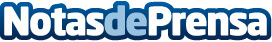 Indiana Jones y sus aventuras amateur en la Andalucía de la posguerraINDIANA JONES Y LAS LÁGRIMAS DE LA MEDIA LUNA es un fan film premiado en el Festival de Guadix que muestra al héroe en busca de las lágrimas de Boabdil, las cuales, según la leyenda, fueron convertidas en gemas preciosas. Sin ánimo de lucro o comercial, un grupo de teatro aficionado de Córdoba recrea un homenaje al héroe de su infancia en un cortometraje que cuenta con más de 10.000 visualizaciones en YouTube. 15 minutos de pura nostalgia que recrean una aventura muy completa de Indy en EspañaDatos de contacto:Rafael López957612062Nota de prensa publicada en: https://www.notasdeprensa.es/indiana-jones-y-sus-aventuras-amateur-en-la Categorias: Nacional Cine Historia Andalucia Entretenimiento Cómics Premios http://www.notasdeprensa.es